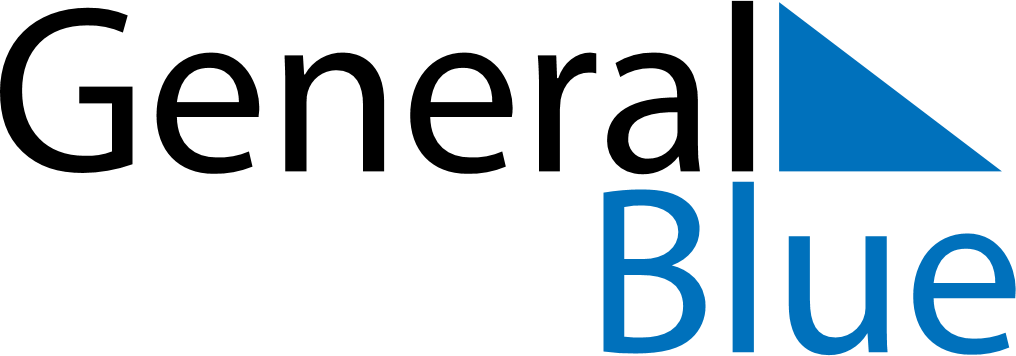 April 1907April 1907April 1907April 1907April 1907SundayMondayTuesdayWednesdayThursdayFridaySaturday123456789101112131415161718192021222324252627282930